ОПЛАТА С ПОМОЩЬЮ БАНКОВСКОЙ КАРТЫДля выбора оплаты медицинской услуги с помощью банковской карты на соответствующей странице сайта необходимо нажать кнопку «Оплата банковской картой». Оплата происходит через авторизационный сервер Процессингового центра Банка с использованием Банковских кредитных карт следующих платежных систем:VISA International 
MasterCard World WideОписание процесса передачи данных Для оплаты покупки Вы будете перенаправлены на платежный шлюз ПАО "Сбербанк России" для ввода реквизитов Вашей карты. Пожалуйста, приготовьте Вашу пластиковую карту заранее. Соединение с платежным шлюзом и передача информации осуществляется в защищенном режиме с использованием протокола шифрования SSL. В случае, если Ваш банк поддерживает технологию безопасного проведения интернет-платежей Verified By Visa или MasterCard Secure Code для проведения платежа также может потребоваться ввод специального пароля. Способы и возможность получения паролей для совершения интернет-платежей Вы можете уточнить в банке, выпустившем карту.  Настоящий сайт поддерживает 256-битное шифрование. Конфиденциальность сообщаемой персональной информации обеспечивается ПАО "Сбербанк России". Введенная информация не будет предоставлена третьим лицам за исключением случаев, предусмотренных законодательством РФ. Проведение платежей по банковским картам осуществляется в строгом соответствии с требованиями платежных систем Visa Int. и MasterCard Europe Sprl.Описание процесса оплатыПри выборе формы оплаты с помощью пластиковой карты проведение платежа по заказу производится непосредственно после его оформления. После завершения оформления, Вы должны будете нажать на кнопку «Оплата банковской картой», при этом система переключит Вас на страницу авторизационного сервера, где Вам будет предложено ввести данные пластиковой карты, инициировать ее авторизацию, после чего вернуться на наш сайт "Вернуться". После того, как Вы возвращаетесь, система уведомит Вас о результатах авторизации. В случае подтверждения авторизации Ваш заказ будет автоматически выполняться в соответствии с заданными Вами условиями. В случае отказа в авторизации карты Вы сможете повторить процедуру оплаты.При аннулировании заказаПри аннулировании позиций из оплаченного заказа (или при аннулировании заказа целиком) Вы можете выбрать другую медицинскую услугу на эту сумму, либо вернуть всю сумму на карту предварительно написав письмо на e-mail.ВИЗИТ В КЛИНИКУДля получения медицинской услуги должны предъявить квитанцию с отметкой Сбербанка об оплате или паспорт владельца карты, если оплата произведена по банковской карте.Оплата по банковским картам VISA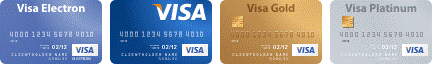 К оплате принимаются все виды платежных карточек VISA, за исключением Visa Electron. В большинстве случаев карта Visa Electron не применима для оплаты через интернет, за исключением карт, выпущенных отдельными банками. О возможность оплаты картой Visa Electron вам нужно выяснять у банка-эмитента вашей карты.Оплата по кредитным картам MasterCardНа сайте к оплате принимаются все виды MasterCard.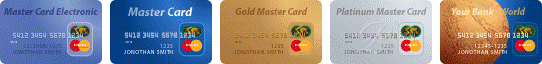 Что нужно знать:1. номер вашей кредитной карты;
2. cрок окончания действия вашей кредитной карты, месяц/год;
3. CVV код для карт Visa / CVC код для Master Card: 3 последние цифры на полосе для подписи на обороте карты.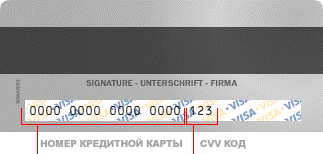 Если на вашей карте код CVC / CVV отсутствует, то, возможно, карта не пригодна для CNP транзакций (т.е. таких транзакций, при которых сама карта не присутствует, а используются её реквизиты), и вам следует обратиться в банк для получения подробной информации.Как оплатить банковской картой.По кнопке "Перейти на сайт платежной системы СБЕРБАНК" Вы будете перенаправлены на платежный шлюз ПАО "Сбербанк России", где Вы сможете указать реквизиты Вашей банковской карты*. Соединение с платежным шлюзом и передача параметров Вашей пластиковой карты осуществляется в защищенном режиме с использованием 128-битного протокола шифрования SSL.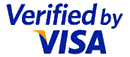 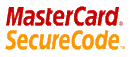 Если Банк-Эмитент вашей пластиковой карты поддерживает технологию безопасного проведения интернет-платежей Verified By VISA или MasterCard SecureCode, будьте готовы указать специальный пароль, необходимый для успешной оплаты. Способы и возможность получения пароля для совершения интернет-платежа Вы можете уточнить в банке, выпустившем Вашу карту.На оформление платежа Сбербанком выделяется 20 минут, поэтому, пожалуйста, приготовьте Вашу пластиковую карту заранее. Если Вам не хватит выделенного на оплату времени или в случае отказа в авторизации карты Вы сможете повторить процедуру оплаты.*Конфиденциальность сообщаемой персональной информации обеспечивается ПАО "Сбербанк России". Введенная информация не будет предоставлена третьим лицам за исключением случаев, предусмотренных законодательством РФ. Проведение платежей по банковским картам осуществляется в строгом соответствии с требованиями платежных системVisa Int. и MasterCard Europe Sprl.Отмена заказаПри аннулировании медицинской услуги Вы можете оформить медицинскую услугу на такую же сумму, либо полностью вернуть всю сумму на карту.Частные покупатели для получения медицинской услуги должны предъявить паспорт владельца пластиковой карты, по которой производилась оплата заказа.